МЕТОДИЧЕСКИЕ РЕКОМЕНДАЦИИпо учебной практикеПМ 06 Формирование финансов организаций и осуществление финансовых операцийСпециальность: 38.02.01 «Экономика и бухгалтерский учет»г. Пермь  2017Составитель: Н.А.Черняк, преподаватель Утверждено на заседании Цикловой комиссии «Банковское дело и операционная деятельность в логистике»             Протокол № 6 от  20.01.2017 г.Рецензент:Методические рекомендации по учебной практике по междисциплинарному курсу Формирование финансов организации и осуществление финансовых операций,  Профессиональные модули Организация финансовой работы внутри организации и Организация внешних финансовых отношений организации: методические рекомендации для студентов / Составитель Черняк Н.А. – Пермь: ЧПОУ «Финансово-экономический колледж», 2017. - Методические рекомендации по прохождению учебной практики   для студентов очного и заочного форм обучения  специальности: 38.02.01 «Экономика и бухгалтерский учет».             Методические рекомендации составлены в соответствии с учебным планом специальности и представляют собой программу практики, включающей тематический план, содержание практических работ и рекомендации по их выполнению.© Н. А. Черняк, 2017© ЧПОУ «Финансово-экономический колледж», 2017ПОЯСНИТЕЛЬНАЯ ЗАПИСКАУчебная  практика по специальности: 38.02.01 «Экономика и бухгалтерский учет» является одним из этапов профессиональной подготовки студентов в части ФГОС СПО по специальности  «Экономика и бухгалтерский учет»Учебная  практика   направлена на ведение расчетных операций и выполнение работ по профессии, и  на приобретение практического опыта на коммерческом предприятии.Учебная практика является составной частью профессиональной образовательной программы среднего профессионального образования, в период которой осуществляется практическое обучение профессиональной деятельности, а также формирование у обучающихся первоначальных практических профессиональных умений в рамках модулей ОПОП СПО по основным видам профессиональной деятельности для освоения рабочей профессии, обучение трудовым приемам, операциям и способам выполнения трудовых процессов, характерных для соответствующей профессии и необходимых для последующего освоения ими общих и профессиональных компетенций по избранной профессии.Профессиональные компетенции:ПК 6.1. Рассчитывать основные финансово-экономические показатели деятельности организации. ПК 6.2. Разрабатывать текущие и оперативные прогнозы, планы, бюджеты и мероприятия по снижению рисков финансовых потерь.ПК 6.3. Участвовать в разработке и реализации рекомендаций по совершенствованию финансово-хозяйственной деятельности.ПК 6.4. Осуществлять финансовые операции по взаимодействию со сторонними хозяйствующими организациями. В результате освоения производственной практики обучающийся должен:иметь практический опыт: Управления финансами и финансовыми отношениями организации.уметь:анализировать финансово-хозяйственную деятельность организаций;рассчитывать отдельные показатели результатов экономической деятельности организаций;оценивать ликвидность и платежеспособность организаций;грамотно формировать, эффективно использовать, распределять по целевому назначению финансовые ресурсы организации;анализировать порядок планирования и бюджетирования организации;пользоваться нормативными документами и инструкциями Министерства финансов Российской Федерации, Федеральной налоговой службы и других государственных органов;знать:теоретические понятия, отражающие экономическую сущность финансов организаций;место финансов организаций в системе финансов страны и их роль в экономике страны;принципы, формы и методы организации финансовых отношений в организации;состав и структуру финансовых ресурсов организации;формы и методы анализа финансово-хозяйственной деятельности и контрольно-ревизионной работы;законодательные акты, приказы и распоряжения по организации и составлению отчетности в организациях;методологию финансово-бюджетного планирования.Производственная практика проводится после изучения теоретического курса профессионального модуля «Формирование финансов организации и осуществление финансовых операций». 1. ОРГАНИЗАЦИЯ И РУКОВОДСТВО ПРАКТИКОЙ           Руководитель практики от колледжа: выдает студентам методические рекомендации, проводит инструктаж о порядке прохождения практики, выполнении заданий, ведении дневника практики, проводит консультирование по вопросам содержания и последовательности написания отчета по практике, оказывает помощь в подборе необходимой литературы.Перед выходом на практику студент должен ознакомиться с:Положением об учебной практике студентов образовательных учреждений среднего  профессионального образования.программой практики;правилами охраны труда, техники безопасности и производственной санитарии на рабочем месте;графиком консультаций, проводимых в период прохождения практики  руководителем практики от колледжа.В период прохождения практики студент обязан:выполнять правила внутреннего распорядка образовательных учреждений среднего  профессионального образования и правил прохождения практики;строго соблюдать правила охраны труда, техники безопасности и производственной санитарии;выполнять требования настоящей программы, проявляя инициативу и творческое отношение к делу;вести дневник прохождения практики,  ежедневно вносить записи о выполненной работе;своевременно и точно выполнять все указания руководителей практики;составить отчет о прохождении практики.Руководство практикой осуществляется:руководителем из числа ведущих преподавателей специальных дисциплин колледжа.Руководитель практики от колледжа:обеспечивает высокое качество прохождения практики студентами в соответствии с  настоящей программой;осуществляет текущий контроль за ходом практики и освоением студентами материала программы практики, проводит беседы и консультации, оказывает помощь в составлении отчетов по практике;сотрудничает с руководителем структурного подразделения банка;принимает, проверяет отчеты по практике и оценивает результаты работы практиканта.2. КОНТРОЛЬ И ОЦЕНКА РЕЗУЛЬТАТОВ ОСВОЕНИЯ ПРАКТИКИУчебная практика учитывается как самостоятельная дисциплина, максимальный рейтинг которой оценивается в 70 баллов. Учебная практика, завершается дифференцированным зачетом, оценивается суммой баллов исходя из 70 максимально.В зачетной ведомости используется система перевода баллов в 5-и балльную систему (дифференцированный зачет).Таблица 1 - Перевод 70-балльных оценок в 5-балльную систему:Таблица 2 – Критерии оценки отчетов по практикеСтуденты, не выполнившие без уважительной причины требования программы практики или получившие отрицательную оценку, могут быть отчислены из учебного заведения, как имеющие академическую задолженность. В случае уважительной причины студенты направляются на практику вторично в свободное от учебы время.3. СОДЕРЖАНИЕ  УЧЕБНОЙ ПРАКТИКИПродолжительность учебной практики 36 часов –1 неделя.4. ЗАДАНИЕ ПО ПРАКТИКЕСитуация  №1. (ПК 6.2, 6.4)Известны различные классификации источников финансирования предприятия. Организационно-правовая форма предприятия имеет основополагающее значение при выборе источника финансирования, поскольку у различных ОПФ – различные возможности и ограничения.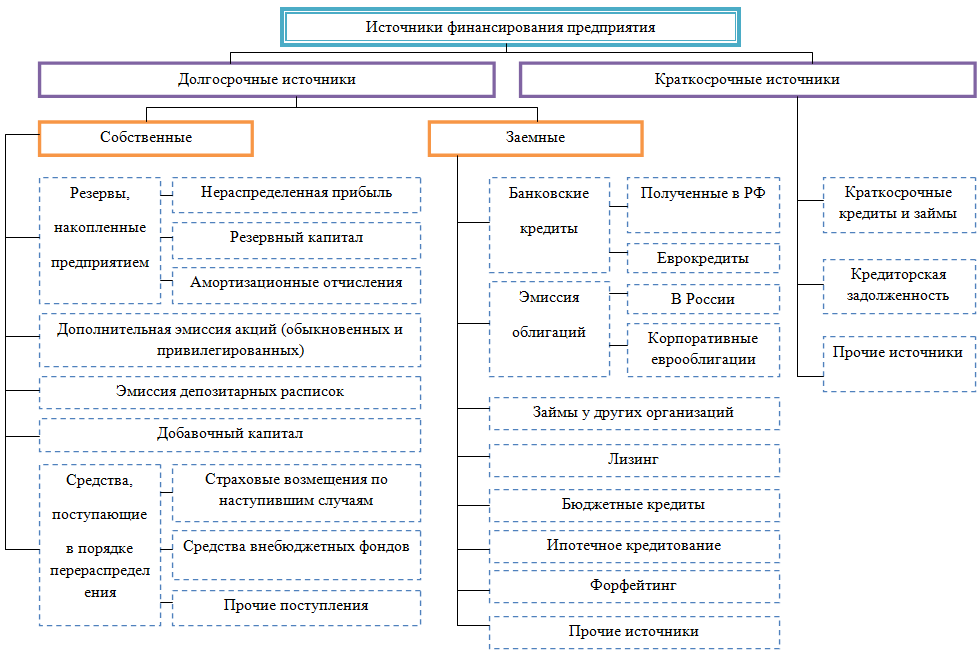 Задание №1Опишите каждый источник финансирования, представленный в таблице 1 (дать определение). Задание №2Заполните самостоятельно таблицу  1, приведите кратко преимущества и недостатки каждого из источников инвестированного капитала.Таблица 1Ситуация №2 (ПК 6.1, 6.2, 6.3, 6.4)Одна из главных задач управления капиталом – максимизация рентабельности собственного капитала при заданном уровне финансового риска. Основной механизм решения этой задачи – расчет эффективности использования заемного капитала, измеряемой эффектом финансового рычага. Задание №1Таблица 2Сумма уставного капитала предприятия равна 1 000 000 рублей. В настоящее время у предприятия нет задолженности (вариант А). Руководство предприятия собирается реструктуризировать капитал, заняв 200 000 рублей (вариант Б) или 500 000 рублей (вариант В), под 19 % годовых. Рассчитать, какой из вариантов наиболее предпочтителен для собственников предприятия, если рентабельность активов – 20 %, а налог на прибыль 15,5%. В таблице  2 содержаться различные варианты для расчета.Ситуация №3 (ПК 6.1, 6.2, 6.3)Уровень стоимости капитала организации – важнейший элемент рыночной стоимости этой организации. Снижение стоимости капитала приводит к соответствующему возрастанию рыночной стоимости компании, и наоборот. Эта зависимость отражается на деятельности организации, цена акций которых поднимается или падает при соответственно снижении или росте стоимости их капиталаЗадание №1Рассчитать цену капитала предприятия по приведённым в таблице 3 данным. Определить экономическую целесообразность участия предприятия в инвестиционном проекте, внутренняя норма рентабельности которого  составляет 15%.Таблица 3Ситуация №4 (ПК 6.1, 6.3)Наличие у организации оптимального оборотного капитал и эффективность его использования во многом предопределяет финансовое состояние организации, устойчивость ее положения на рынке, платежеспособность, ликвидность финансовых ресурсов.Задание№1Рассчитать показатель  рентабельности оборотных средств, длительность одного оборота оборотных средств в днях.Таблица 4Ситуация №5 (ПК 6.1, 6.3)Представлен чистый денежный поток от инвестиционного проекта (в реальных ценах). Требуемая доходность инвесторов составляет 25%, а ожидаемый ежегодный темп инфляции – 10%.Задание№1Рассчитайте реальную ставку дисконтирования, чистый денежный поток проекта, принять решение следует ли инвестировать в данный проект?Ситуация №6 (ПК 6.1, 6.3)Номинальная цена облигации составляет 200 ден. ед.,она приносит годовой доход, равный 16 ден. ед. Задание№1Рассчитайте и заполните таблицу недостающими данными в отношении процентных ставок и рыночных цен облигаций.Какова зависимость спекулятивного спроса на деньги от уровня процентной ставки?Задание№2Номинал бескупонной облигации равен 1000 рублей, бумага погашается через 5 лет. Определить цену облигации, если ее доходность до погашения должна составить 12% годовых.Задание№3Номинал облигации 1000 рублей, купон 10%, выплачивается 2 раза в год. До погашения – 2 года. Определить цену облигации, если ее доходность до погашения составит 8%.Ситуация №7 (ПК 6.1, 6.2, 6.3)Компании необходимо сделать выбор о том куда выгоднее вложить свой капитал. На счете компании 150 тыс. руб. Банк платит 11,5% годовых. Компании предлагают войти всем капиталом в организацию совместного предприятия, обещая удвоение капитала через 5 лет. Задание№1Рассчитать будущую стоимость денежных средств на счете компании.Сделать вывод, какой из вариантов является выгоднее для вложения.Приложение 2Дневник  __________________________практикиФ.И.О. студента	Период прохождения практики_________________________________________Примечания руководителя:Подпись руководителя: Частное профессиональное образовательное учреждение «ФИНАНСОВО-ЭКОНОМИЧЕСКИЙ КОЛЛЕДЖ»Количество набранных балловИтоговая оценка по дифференцированному зачету64-70«Отлично»57 - 63«Хорошо»50 – 56 «Удовлетворительно»Менее 50«Неудовлетворительно»ОценкаКритерии5 (пять)64- 70 балловИзложение материалов полное, последовательное, грамотное. Оформление соответствует требованиям.  Отчет написан аккуратно, без исправлений. Индивидуальное задание и задание по практике (задачи) выполнены. Приложены первичные документы. Приложения логично связаны с текстовой частью отчета. Отчет сдан в установленный срок. Программа практики выполнена. Отзыв положительный.4 (четыре)57-63 балловИзложение материалов полное, последовательное в соответствии с требованиями программы. Допускаются несущественные и стилистические ошибки. Оформление соответствует требованиям.  Приложения в основном связаны с текстовой частью. Отчет сдан в установленный срок. Программа практики выполнена. Отзыв положительный.3 (три)50-56 балловИзложение материалов неполное. Оформление не соответствует требованиям.  Текстовая часть отчета не везде связана с приложениями. Отчет сдан в установленный срок. Программа практики выполнена не в полном объеме. Отзыв положительный.2 (неуд.)менее 50 балловИзложение материалов неполное, бессистемное. Существуют ошибки, оформление не соответствует требованиям.  Приложения отсутствуют. Отчет сдан не в установленный срок, согласно расписания. Отзыв отрицательный. Программа практики не выполнена.Наименование МДК и ПМ Содержание учебного материалаОбъем часов123ПМ 06 Формированиефинансов организации и осуществление финансовых операцийПМ 06 Формированиефинансов организации и осуществление финансовых операций36МДК 06.01 Организация финансовой работы внутри организацииРазработка стратегии финансирования12МДК 06.01 Организация финансовой работы внутри организацииОписать и дать определения каждому источнику финансирования. Привести кратко преимущества и недостатки каждого из источников финансирования.12МДК 06.01 Организация финансовой работы внутри организацииРассчитать эффект финансового рычага12МДК 06.01 Организация финансовой работы внутри организацииРассчитать средневзвешенную стоимость  капитала12МДК 06.01 Организация финансовой работы внутри организацииОпределить потребность в кредите12МДК 06.01 Организация финансовой работы внутри организацииРасчет экономических показателей, характеризующих деятельность организации, на основе действующей нормативно-правовой базы12МДК 06.01 Организация финансовой работы внутри организации       2.1. Оценка эффективности использования оборотных средств12МДК 06.01 Организация финансовой работы внутри организацииОпределение показателей эффективности оборотного капитала.12МДК 06.01 Организация финансовой работы внутри организацииОпределить плановые показатели прибыли12МДК 06.02 Организация внешних финансовых отношений организацииОценка инвестиционной политики организации12МДК 06.02 Организация внешних финансовых отношений организации      3.1. Определение стоимости акций.12МДК 06.02 Организация внешних финансовых отношений организации      3.2.Учет инфляции при проведении инвестиционных расчетов12МДК 06.02 Организация внешних финансовых отношений организации      3.3. Определение доходности облигации12МДК 06.02 Организация внешних финансовых отношений организации      3.4. Определение изменения стоимости денег во времени12Государственное финансирование инновационных проектовБанковский кредитСиндицированный кредитЭмиссия облигацийПроектное финансированиеПреимущества Преимущества Преимущества Преимущества Преимущества Недостатки Недостатки Недостатки Недостатки Недостатки ПоказательВариант Вариант Вариант ПоказательА Б В Сумма капитала, в тыс. руб., в том числе:100012001500Собственный, тыс.руб.100010001000Заемный, тыс. руб.0200500Операционная прибыль, тыс.руб.Рентабельность активов, %202020Процент за кредит, %191919Сумма процентов за кредит, тыс. руб.Сумма прибыли с учетом процентовСтавка налога на прибыль, %15,5%15,5%15,5%Сумма налога на прибыль, тыс.руб.Чистая прибыль, тыс.руб.Рентабельность собственного капитала, %Прирост рентабельности собственного капитала в связи с использованием заемного, %Эффект финансового рычага, %Источник средствОбъём финансовых ресурсов,тыс.руб.Цена источника средств,%1.Заёмные источники:КраткосрочныеДолгосрочные 51209804352. Обыкновенные акции 2700163. Привилегированные акции1200124. Нераспределённая прибыль130020ПоказателиОтчетный периодПлановый периодОтклонения1.Выручка от реализации (нетто) тыс.руб67813,280870,42. Прибыль от реализации, тыс. руб14986,516395,53.Средняя величина оборотных средств, тыс.руб31330,1430139,24.Продолжительность периода, дней360360Год012345Чистый денежный поток-12000-1800-15002000600010000Процентная ставкаЦена облигации, ден. ед.432020016012,616805. ТРЕБОВАНИЯ К СОДЕРЖАНИЮ И ОФОРМЛЕНИЮ ОТЧЕТАПосле прохождения практики студент оформляет текстовый отчёт, в котором обобщает результаты практики.В текстовом отчёте должен быть представлен текст самого задания и ответ на него.Структура отчета:- Титульный лист – 1 стр.; (Приложение № 1)-Дневник практики – 1-3 стр. (обязательна подпись  руководителя практики от предприятия, Приложение № 2)- Содержание – 1 стр.; - Текстовая часть отчета – от 15 стр.; - Список использованных источников – 1 стр.; - Приложение. К отчету должны быть приложены следующие документы (бланки документов, размещены на сайте колледжа в разделе –студенту/методические рекомендации):Договор по практике (Бланк выдается руководителем практики или специалистом по практике и трудоустройству);Отзыв-характеристика на студента (оформляется на фирменном бланке компании, с указанием рекомендованной оценки по итогам практики от работодателя, с подписью и печатью руководителя организации);Анкета работодателя (Бланк находится на сайте колледжа в разделе для студентов/методические рекомендации).Аттестационный лист (Бланк выдается руководителем практики, в некоторых случаях бланк может не прикладываться к отчету, при наличие бланка на сайте).На всех прилагаемых к отчету документах, должна стоять синяя печать предприятия и подпись руководителя.Текст работы следует печатать, соблюдая следующие требования:- поля: левое - , правое , верхнее и нижнее – ;- шрифт размером 14 Times New Roman;- межстрочный интервал – полуторный;- отступ красной строки – 1,25;- выравнивание основного текста по ширине.6. СПИСОК ИНФОРМАЦИОННЫХ ИСТОЧНИКОВЛитератураАбрютина, М.С. Анализ финансово-экономической деятельности предприятия. Учебно-практическое пособие / М.С. Абрютина, А.В. Грачев. – М.: «Дело и сервис», 2010.Горшков, Н.Е. Финансы организаций: сборник задач и тестов / Н.Е. Горшков. - Минск: Изд-во Гревцова, 2010. - 368 с.Ивасенко, А.Г. Финансы организаций (предприятий): учеб. пос. для вузов и ссузов / А.Г. Ивасенко, Я.И. Никонова. - 2 - е изд., стер. - М.: Кнорус, 2010. - 208 с.Клишевич, Н.Б. Финансы организаций: менеджмент и анализ: учеб. пособие / Н.Б. Клишевич. - М.: Кнорус , 2009. - 304 с.Любушин, М.П. Анализ финансово-экономической деятельности предприятия. Учебное пособие для вузов / М.П. Любушин, В.Б. Лещева, В.Г. Дьякова. – М.: ЮНИТИ-ДАНА, 2007.Наумов, В.В. Финансы организаций (предприятий): конспект лекций / В.В. Наумов, В.М. Ковальчук. - 3 - е изд., стер. - Ростов н/Д.: ЗАО "Книга", 2010. - 112 с.Положенцева, А.И. Финансы организаций (предприятий): учеб. пособие / А.И. Положенцева. - М.: Кнорус, 2010. - 208 с.Риполь-Сарагоси, Ф.Б. Финансовый и управленческий анализ / Ф.Б. Риполь-Сарагоси. – М.: Издательство Приор, 2007.Интернет-ресурсыАдминистративно-управленческий портал [Электронный ресурс]. – Режим доступа: www.aup.ru Интернет-проект «Корпоративный менеджмент» [Электронный ресурс].  – Режим доступа: http://www.cfin.ru. Финансовый менеджмент [Электронный ресурс].  – Режим доступа: http://www.finman.ru.Сайт компании «АльтИнвест» [Электронный ресурс].  – Режим доступа:  http://www.alt-invest.ru/Сайт компании «Консультант плюс» [Электронный ресурс].  – Режим доступа:  http://base.consultant.ruПРИЛОЖЕНИЯПриложение № 1 ОТЧЕТ ПО ПРАКТИКЕПермь 20     ДатаВыполняемая функцияПримечанияПроведен инструктаж по технике безопасности, в т. ч. по пожарной безопасности и охране труда.         Подпись студента:______________________Проведен инструктаж по технике безопасности, в т. ч. по пожарной безопасности и охране труда.         Подпись студента:______________________